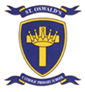 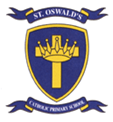 A NEW PARISH PRIEST AT ST. OSWALD’SThis week, we received the news that Father Brian has retired. The children are all making him a card to wish him well in his retirement. The new parish priest is Father John Gorman who visited us on Monday morning to introduce himself. We informed parents and carers at the Y6 meeting on Tuesday that Eagles’ Class Mass planned for October needed to be cancelled and would be rescheduled. Watch this space.EXCITING CURRICULUMThis week, the children have all started working on their new books and there has been a lovely buzz around school. Y5 and Y6 were sending film canisters sky rocketing, inspired by their text, The Unforgotten Coat. Y3 and Y4 discovered a mysterious, metallic arm in the hall floor and we are pleased to announce that Mrs Weaver and Mr Ode suffered no lasting effects when they removed it! This was inspired by the classic, Iron Man. KS1 have been a bit mischievous by putting cave drawings on their windows, inspired by their text, Cave Baby. This is after they have been drawing underneath the tables (Don’t tell Mrs Weaver…)PTA INFORMATION: FOREIGN CURRENCY REQUESTIf you have any foreign currency left over from those dim, distant holidays, please send this in with your child and they can post it into the jar.PE HOODIESIf you would like to order a PE hoody, please contact the office. Please note that PE hoodies are not replacing school jumpers or cardigans, but can be worn at break times.TUCK SHOPSThe Tuck Shops will continue and these are the last Friday of every half term.ADDITIONAL DATES FOR YOUR DIARYMonday 2nd December – 4:30 – 6:00 p.m. – Y5 / Y6 DiscoWednesday 4th December – 4:30 – 6:00 p.m. – Y3 / Y4 DiscoThursday 5th December – 3:30 – 5:00 p.m. – Supper with Santa – EYFS and KS1Monday 9th December – 4:30 – 5:45 p.m. – Y1 / Y2 Christmas DiscoFriday 13th December – 3:00 – 5:00 p.m. – Christmas FairSCHOOL APPYou can download our app through Schudio and click on our school. This will be updated regularly and will keep you posted of upcoming dates.